AREA DE MATEMÁTICASSede: CentralJornada de la MañanaFecha: 3 de octubre del 2017            Hora: 2:00pm – 4:00 pm     Espacio asignado: BibliotecaDocente encargado: Lic. Henry Carreño T.Bienvenidos apreciados estudiantes, espero saquen el mayor provecho de este espacio y se construya el saber entre todos. Gracias por venir.Me comí una rebanada de un pastel redondo que representaba el 15 % del pastel, como indica la figura. ¿Cuál es ángulo que abarca la rebanada del pastel? 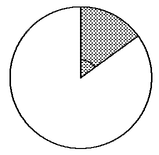 Un turista pagó un total de 180 dólares en un hotel. La cuenta incluye el costo de tres noches de hospedaje y 75 dólares de alimentación.¿Cuánto pagó el turista por noche en el hotel?¿Qué es lo que varía y permanece constante?¿Qué función puedes determinar para esta situación?Si el turista decide pasar una temporada de diez días en el hotel, bajo estas mismas condiciones ¿cuánto tendría que pagar?El triángulo rectángulo EFH que se muestra en la figura se construyó con cuatro triángulos rectángulos congruentes.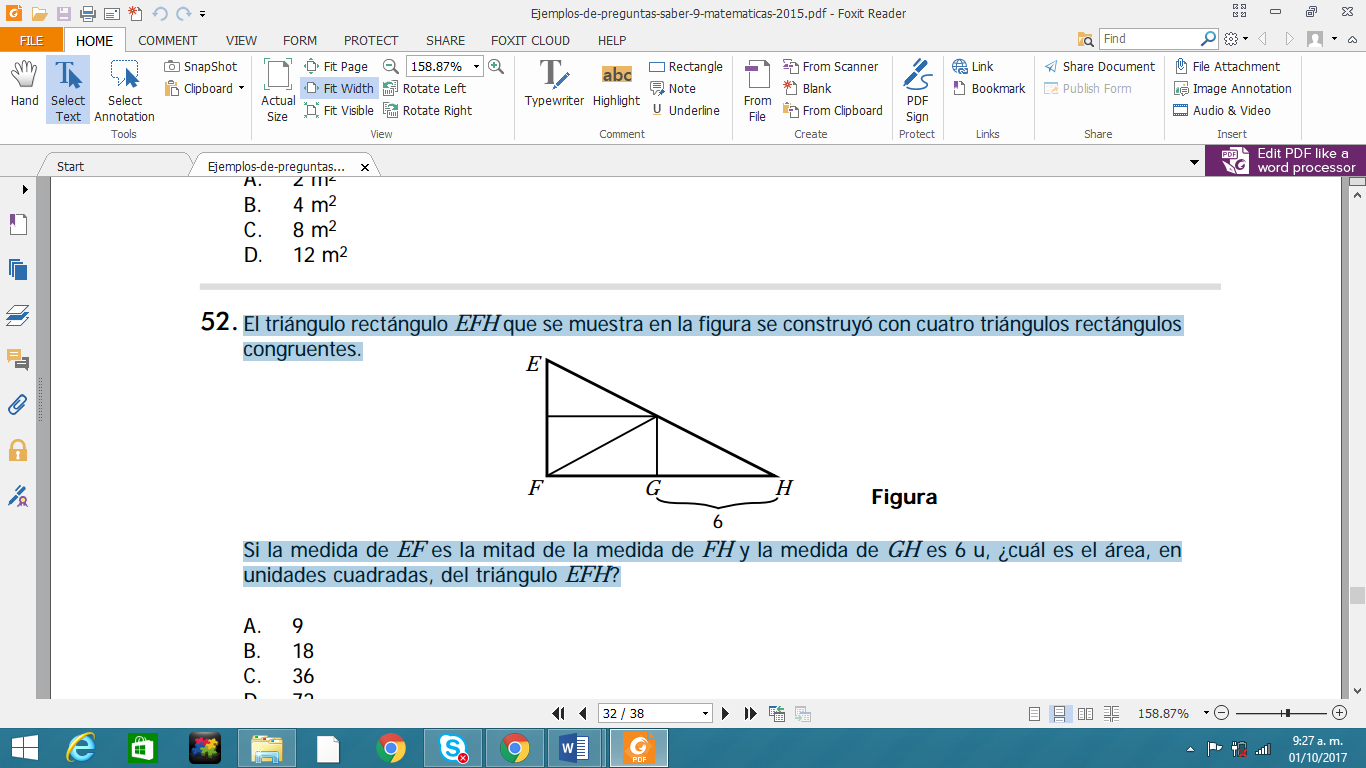 Si la medida de EF es la mitad de la medida de FH y la medida de GH es 6 u, ¿cuál es el área, en
unidades cuadradas, del triángulo EFH?Practicantes de univalletutores encargados 3 de octubre del 2017ASISTENTES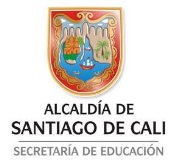 INSTITUCION EDUCATIVA TECNICO INDUSTRIAL PEDRO ANTONIO MOLINA2017 CLUB DE MATEMÁTICAS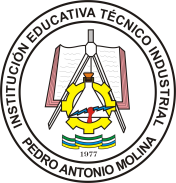 (a) 15o(b) 36o(c) 45o(d) 54o(e) 60oNombre Completofirmadocumento identidadNombrefirmadocumento identidadCorreoNombreCURSOdocumento identidadFIRMA